INFORMACJA O ODRZUCENIU OFERTY I UNIEWAŻNIENIU POSTĘPOWANIADotyczy: postępowania o udzielenie zamówienia publicznego w trybie podstawowym bez negocjacji art. 275 pkt 1 Ustawy z dnia 11 września 2019 r. Prawo Zamówień Publicznych                     (Dz.U. z 2023 r., poz. 1605 z późn. zm.) zwanej dalej Ustawą PZP, na dostawę licencji do zarządzania procesami obsługi druku legitymacji dla Ochotniczych Straży Pożarnych,                     sprawa nr BF-IV.2370.26.2023.Działając na podstawie art. 226 ust. 1 pkt 6 Ustawy PZP, Zamawiający – Komenda Główna Państwowej Straży Pożarnej, informuje o odrzuceniu oferty nr 01 złożonej przez Wykonawcę: WEBCON Sp. z o.o., ul. Józefa Babińskiego 69, 30-393 Kraków.Uzasadnienie faktyczne:Oferta nr 01 złożona przez Wykonawcę: WEBCON Sp. z o.o., ul. Józefa Babińskiego 69,                        30-393 Kraków jest nieważna, ponieważ nie została sporządzona w wymaganej przez Zamawiającego formie tj. nie została opatrzona przez Wykonawcę żadnym z wymaganych podpisów tj. kwalifikowanym podpisem elektronicznym, podpisem zaufanym lub podpisem osobistym (elektronicznym).Zamawiający wymagał zgodnie z treścią Rozdziału XII SWZ Sposób oraz termin składania ofert, ust. 2 „Wykonawca składa ofertę, pod rygorem nieważności, w formie elektronicznej                                  (tj. w postaci elektronicznej opatrzonej kwalifikowanym podpisem elektronicznym) lub                              w postaci elektronicznej opatrzonej podpisem zaufanym lub podpisem osobistym.”Zamawiający dokonał sprawdzenia oferty za pomocą dostępnego mu oprogramowaniu do składania i weryfikacji podpisów elektronicznych, tj. Platforma Usług Elektronicznych Skarbowo-Celnych, SIGILLUM, weryfikacja podpisu elektronicznego.pl. Ustalono, iż oferta                    nr 01 nie nosi znamion podpisu elektronicznego. Oznacza to, że złożona oferta nie została podpisana żadnym z wymaganych podpisów elektronicznych tj. kwalifikowanym podpisem elektronicznym lub podpisem zaufanym lub elektronicznym podpisem osobistym, co skutkuje jej odrzuceniem.Uzasadnienie prawne:Oferta Wykonawcy WEBCON Sp. z o.o., ul. Józefa Babińskiego 69, 30-393 Kraków, nie została sporządzona w sposób zgodny z wymaganiami technicznymi oraz organizacyjnymi sporządzania lub przekazywania ofert przy użyciu środków komunikacji elektronicznej, określonymi przez Zamawiającego – wobec czego oferta nr 01 złożona przez tego Wykonawcę została odrzucona na podstawie art. 226 ust. 1 pkt 6 Ustawy PZP.W niniejszym postępowaniu wpłynęła tylko jedna oferta Wykonawcy WEBCON Sp. z o.o.,                      ul. Józefa Babińskiego 69, 30-393 Kraków, zatem działając na podstawie art. 260 ust. 1                                  i ust. 2 Ustawy PZP Zamawiający - Komenda Główna Państwowej Straży Pożarnej,                             informuje o unieważnieniu postępowania nr BF-IV.2370.26.2023 „Dostawa licencji do zarządzania procesami obsługi druku legitymacji dla Ochotniczych Straży Pożarnych” na podstawie art. 255 pkt 2 Ustawy PZP.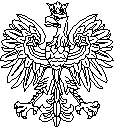 Warszawa, 28 grudnia 2023 r.KOMENDA GŁÓWNA PAŃSTWOWEJ STRAŻY POŻARNEJBF-IV.2370.26.2023